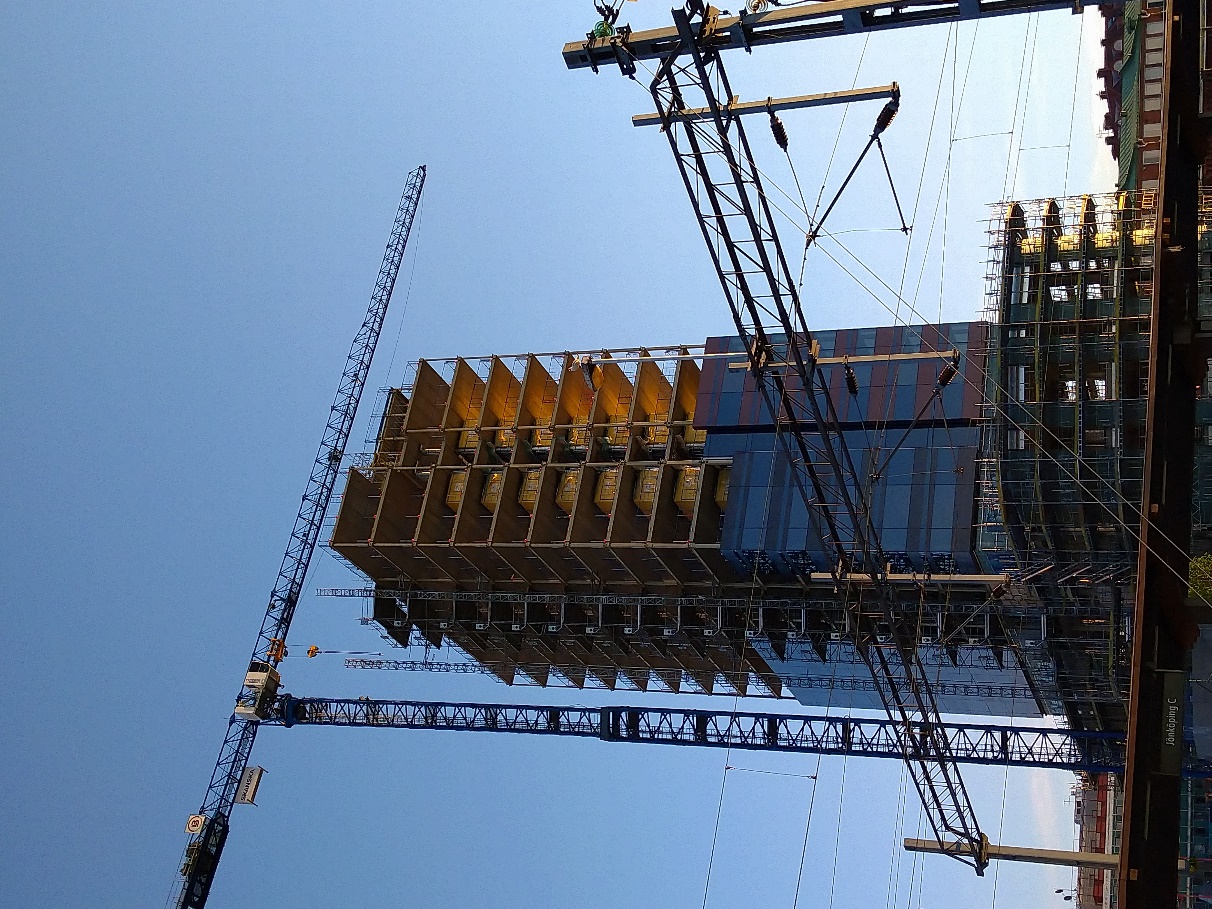 Inledning 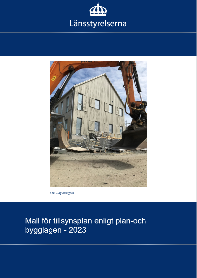 Detta är ett exempel på mall för den uppföljning och utvärdering av sitt tillsynsarbete som byggnadsnämnden ska utföra enligt plan- och byggförordningen 8 kap 8 §. Mallen följer samma struktur som ”Mall för tillsynsplan enligt plan- och bygglagen”.Mallen för uppföljning och utvärdering av tillsyn har samråtts med länsstyrelsernas kontaktpersoner för tillsynsvägledning, den har granskats av jurist samt samråtts med kommuner i hela Sverige under hösten 2021 i samband med en enkät som handlade om tillsynsplaner. Mallen är justerad efter inkomna synpunkter och godkänd av kontaktchef för tillsynsvägledning bygg samhällsbyggnadsnätverket, april 2022. Denna uppdaterade version är framtagen hösten 2022.TillsynsområdenTillsyn över byggnadsåtgärderMål för perioden enligt tillsynsplanen:Skriv byggnadsnämndens tillsynsmål för perioden.Planerade aktiviteter under perioden enligt tillsynsplanen:Skriv planerade tillsynsaktiviteter för perioden.Uppföljning: Diskutera och svara på frågorna!Vilka planerade aktiviteter har utförts? Har det uppställda målet nåtts? Ange måluppfyllelse 0 – 100 %.Har andra aktiviteter gjorts, som inte var planerade?Utvärdering:Diskutera och svara på frågorna!Avviker genomförda aktiviteter från det planerade? I så fall varför? Hur har våra arbetsmetoder fungerat? Kan något förbättras? Vad har varit bra?Har ärenden drivits med framgång, dvs har ärenden slutförts och överträdelser åtgärdats?Driver vi ärenden effektivt till beslut eller blir de liggande utan åtgärd?Vilka svårigheter och hinder har vi stött på i tillsynsarbetet?Har våra beslut överklagats? Vilket har utfallet i så fall blivit när högre instanser avgjort ärendena?Finns något specifikt för tillsyn över byggnadsåtgärder att notera?Tillgänglighet på allmänna platser och i publika lokalerMål för perioden enligt tillsynsplanen:Skriv byggnadsnämndens tillsynsmål för perioden.Planerade aktiviteter under perioden enligt tillsynsplanen:Skriv planerade tillsynsaktiviteter för perioden.Uppföljning: Diskutera och svara på frågorna!Vilka planerade aktiviteter har utförts? Har det uppställda målet nåtts? Ange måluppfyllelse 0 – 100 %.Har andra aktiviteter gjorts, som inte var planerade?Utvärdering:Diskutera och svara på frågorna!Avviker genomförda aktiviteter från det planerade? I så fall varför? Hur har våra arbetsmetoder fungerat? Kan något förbättras? Vad har varit bra?Har ärenden drivits med framgång, dvs har ärenden slutförts och överträdelser åtgärdats?Driver vi ärenden effektivt till beslut eller blir de liggande utan åtgärd?Vilka svårigheter och hinder har vi stött på i tillsynsarbetet?Har våra beslut överklagats? Vilket har utfallet i så fall blivit när högre instanser avgjort ärendena?Finns något specifikt för tillgänglighet/enkelt avhjälpta hinder att notera?Obligatorisk ventilationskontroll, OVKMål för perioden enligt tillsynsplanen:Skriv byggnadsnämndens tillsynsmål för perioden.Planerade aktiviteter under perioden enligt tillsynsplanen:Skriv planerade tillsynsaktiviteter för perioden.Uppföljning: Diskutera och svara på frågorna!Vilka planerade aktiviteter har utförts? Har det uppställda målet nåtts? Ange måluppfyllelse 0 – 100 %.Har andra aktiviteter gjorts, som inte var planerade?Utvärdering:Diskutera och svara på frågorna!Avviker genomförda aktiviteter från det planerade? I så fall varför? Hur har våra arbetsmetoder fungerat? Kan något förbättras? Vad har varit bra?Har ärenden drivits med framgång, dvs har ärenden slutförts och överträdelser åtgärdats?Driver vi ärenden effektivt till beslut eller blir de liggande utan åtgärd?Vilka svårigheter och hinder har vi stött på i tillsynsarbetet?Har våra beslut överklagats? Vilket har utfallet i så fall blivit när högre instanser avgjort ärendena?Finns något specifikt för OVK att notera?Hissar och andra motordrivna anordningarnaMål för perioden enligt tillsynsplanen:Skriv byggnadsnämndens tillsynsmål för perioden.Planerade aktiviteter under perioden enligt tillsynsplanen:Skriv planerade tillsynsaktiviteter för perioden.Uppföljning: Diskutera och svara på frågorna!Vilka planerade aktiviteter har utförts? Har det uppställda målet nåtts? Ange måluppfyllelse 0 – 100 %.Har andra aktiviteter gjorts, som inte var planerade?Utvärdering:Diskutera och svara på frågorna!Avviker genomförda aktiviteter från det planerade? I så fall varför? Hur har våra arbetsmetoder fungerat? Kan något förbättras? Vad har varit bra?Har ärenden drivits med framgång, dvs har ärenden slutförts och överträdelser åtgärdats?Driver vi ärenden effektivt till beslut eller blir de liggande utan åtgärd?Vilka svårigheter och hinder har vi stött på i tillsynsarbetet?Har våra beslut överklagats? Vilket har utfallet i så fall blivit när högre instanser avgjort ärendena?Finns något specifikt för hissar och andra motordrivna anordningar att notera? Olovligt byggande – olovlig åtgärdMål för perioden enligt tillsynsplanen:Skriv byggnadsnämndens tillsynsmål för perioden.Planerade aktiviteter under perioden enligt tillsynsplanen:Skriv planerade tillsynsaktiviteter för perioden.Uppföljning: Diskutera och svara på frågorna!Vilka planerade aktiviteter har utförts? Har det uppställda målet nåtts? Ange måluppfyllelse 0 – 100 %.Har andra aktiviteter gjorts, som inte var planerade?Utvärdering:Diskutera och svara på frågorna!Avviker genomförda aktiviteter från det planerade? I så fall varför? Hur har våra arbetsmetoder fungerat? Kan något förbättras? Vad har varit bra?Har ärenden drivits med framgång, dvs har ärenden slutförts och överträdelser åtgärdats?Driver vi ärenden effektivt till beslut eller blir de liggande utan åtgärd?Vilka svårigheter och hinder har vi stött på i tillsynsarbetet?Har våra beslut överklagats? Vilket har utfallet i så fall blivit när högre instanser avgjort ärendena?Finns något specifikt olovligt byggande/olovlig åtgärd att notera?Ovårdade tomter och förfallna byggnaderMål för perioden enligt tillsynsplanen:Skriv byggnadsnämndens tillsynsmål för perioden.Planerade aktiviteter under perioden enligt tillsynsplanen:Skriv planerade tillsynsaktiviteter för perioden.Uppföljning: Diskutera och svara på frågorna!Vilka planerade aktiviteter har utförts? Har det uppställda målet nåtts? Ange måluppfyllelse 0 – 100 %.Har andra aktiviteter gjorts, som inte var planerade?Utvärdering:Diskutera och svara på frågorna!Avviker genomförda aktiviteter från det planerade? I så fall varför? Hur har våra arbetsmetoder fungerat? Kan något förbättras? Vad har varit bra?Har ärenden drivits med framgång, dvs har ärenden slutförts och överträdelser åtgärdats?Driver vi ärenden effektivt till beslut eller blir de liggande utan åtgärd?Vilka svårigheter och hinder har vi stött på i tillsynsarbetet?Har våra beslut överklagats? Vilket har utfallet i så fall blivit när högre instanser avgjort ärendena?Finns något specifikt för ovårdade tomter och förfallna byggnader att notera?Strandskydd, tillsyn enligt MiljöbalkenMål för perioden enligt tillsynsplanen:Skriv byggnadsnämndens tillsynsmål för perioden.Planerade aktiviteter under perioden enligt tillsynsplanen:Skriv planerade tillsynsaktiviteter för perioden.Uppföljning: Diskutera och svara på frågorna!Vilka planerade aktiviteter har utförts? Har det uppställda målet nåtts? Ange måluppfyllelse 0 – 100 %.Har andra aktiviteter gjorts, som inte var planerade?Utvärdering:Diskutera och svara på frågorna!Avviker genomförda aktiviteter från det planerade? I så fall varför? Hur har våra arbetsmetoder fungerat? Kan något förbättras? Vad har varit bra?Har ärenden drivits med framgång, dvs har ärenden slutförts och överträdelser åtgärdats?Driver vi ärenden effektivt till beslut eller blir de liggande utan åtgärd?Vilka svårigheter och hinder har vi stött på i tillsynsarbetet?Har våra beslut överklagats? Vilket har utfallet i så fall blivit när högre instanser avgjort ärendena?Finns något specifikt för strandskyddstillsyn att notera?Individuell mätning och debitering, IMDMål för perioden enligt tillsynsplanen:Skriv byggnadsnämndens tillsynsmål för perioden.Planerade aktiviteter under perioden enligt tillsynsplanen:Skriv planerade tillsynsaktiviteter för perioden.Uppföljning: Diskutera och svara på frågorna!Vilka planerade aktiviteter har utförts? Har det uppställda målet nåtts? Ange måluppfyllelse 0 – 100 %.Har andra aktiviteter gjorts, som inte var planerade?Utvärdering:Diskutera och svara på frågorna!Avviker genomförda aktiviteter från det planerade? I så fall varför? Hur har våra arbetsmetoder fungerat? Kan något förbättras? Vad har varit bra?Har ärenden drivits med framgång, dvs har ärenden slutförts och överträdelser åtgärdats?Driver vi ärenden effektivt till beslut eller blir de liggande utan åtgärd?Vilka svårigheter och hinder har vi stött på i tillsynsarbetet?Har våra beslut överklagats? Vilket har utfallet i så fall blivit när högre instanser avgjort ärendena?Finns något specifikt för IMD att notera?Laddinfrastruktur Mål för perioden enligt tillsynsplanen:Skriv byggnadsnämndens tillsynsmål för perioden.Planerade aktiviteter under perioden enligt tillsynsplanen:Skriv planerade tillsynsaktiviteter för perioden.Uppföljning: Diskutera och svara på frågorna!Vilka planerade aktiviteter har utförts? Har det uppställda målet nåtts? Ange måluppfyllelse 0 – 100 %.Har andra aktiviteter gjorts, som inte var planerade?Utvärdering:Diskutera och svara på frågorna!Avviker genomförda aktiviteter från det planerade? I så fall varför? Hur har våra arbetsmetoder fungerat? Kan något förbättras? Vad har varit bra?Har ärenden drivits med framgång, dvs har ärenden slutförts och överträdelser åtgärdats?Driver vi ärenden effektivt till beslut eller blir de liggande utan åtgärd?Vilka svårigheter och hinder har vi stött på i tillsynsarbetet?Har våra beslut överklagats? Vilket har utfallet i så fall blivit när högre instanser avgjort ärendena?Finns något specifikt för laddinfrastruktur att notera?Lekplatser Mål för perioden enligt tillsynsplanen:Skriv byggnadsnämndens tillsynsmål för perioden.Planerade aktiviteter under perioden enligt tillsynsplanen:Skriv planerade tillsynsaktiviteter för perioden.Uppföljning: Diskutera och svara på frågorna!Vilka planerade aktiviteter har utförts? Har det uppställda målet nåtts? Ange måluppfyllelse 0 – 100 %.Har andra aktiviteter gjorts, som inte var planerade?Utvärdering:Diskutera och svara på frågorna!Avviker genomförda aktiviteter från det planerade? I så fall varför? Hur har våra arbetsmetoder fungerat? Kan något förbättras? Vad har varit bra?Har ärenden drivits med framgång, dvs har ärenden slutförts och överträdelser åtgärdats?Driver vi ärenden effektivt till beslut eller blir de liggande utan åtgärd?Vilka svårigheter och hinder har vi stött på i tillsynsarbetet?Har våra beslut överklagats? Vilket har utfallet i så fall blivit när högre instanser avgjort ärendena?Finns något specifikt för lekplatser att notera?Taksäkerhet Mål för perioden enligt tillsynsplanen:Skriv byggnadsnämndens tillsynsmål för perioden.Planerade aktiviteter under perioden enligt tillsynsplanen:Skriv planerade tillsynsaktiviteter för perioden.Uppföljning: Diskutera och svara på frågorna!Vilka planerade aktiviteter har utförts? Har det uppställda målet nåtts? Ange måluppfyllelse 0 – 100 %.Har andra aktiviteter gjorts, som inte var planerade?Utvärdering:Diskutera och svara på frågorna!Avviker genomförda aktiviteter från det planerade? I så fall varför? Hur har våra arbetsmetoder fungerat? Kan något förbättras? Vad har varit bra?Har ärenden drivits med framgång, dvs har ärenden slutförts och överträdelser åtgärdats?Driver vi ärenden effektivt till beslut eller blir de liggande utan åtgärd?Vilka svårigheter och hinder har vi stött på i tillsynsarbetet?Har våra beslut överklagats? Vilket har utfallet i så fall blivit när högre instanser avgjort ärendena?Finns något specifikt för taksäkerhet att notera?Skyltar och ljusanordningar Mål för perioden enligt tillsynsplanen:Skriv byggnadsnämndens tillsynsmål för perioden.Planerade aktiviteter under perioden enligt tillsynsplanen:Skriv planerade tillsynsaktiviteter för perioden.Uppföljning: Diskutera och svara på frågorna!Vilka planerade aktiviteter har utförts? Har det uppställda målet nåtts? Ange måluppfyllelse 0 – 100 %.Har andra aktiviteter gjorts, som inte var planerade?Utvärdering:Diskutera och svara på frågorna!Avviker genomförda aktiviteter från det planerade? I så fall varför? Hur har våra arbetsmetoder fungerat? Kan något förbättras? Vad har varit bra?Har ärenden drivits med framgång, dvs har ärenden slutförts och överträdelser åtgärdats?Driver vi ärenden effektivt till beslut eller blir de liggande utan åtgärd?Vilka svårigheter och hinder har vi stött på i tillsynsarbetet?Har våra beslut överklagats? Vilket har utfallet i så fall blivit när högre instanser avgjort ärendena?Finns något specifikt för skyltar och ljusanordningar att notera?Övrig tillsynVad är övrig tillsyn:Med övrig tillsyn menas sådan tillsyn som inte passar in under någon av avsnitten ovan. Mål för perioden enligt tillsynsplanen:Skriv byggnadsnämndens tillsynsmål för perioden.Planerade aktiviteter under perioden enligt tillsynsplanen:Skriv planerade tillsynsaktiviteter för perioden.Uppföljning: Diskutera och svara på frågorna!Vilka planerade aktiviteter har utförts? Har det uppställda målet nåtts? Ange måluppfyllelse 0 – 100 %.Har andra aktiviteter gjorts, som inte var planerade?Utvärdering:Diskutera och svara på frågorna!Avviker genomförda aktiviteter från det planerade? I så fall varför? Hur har våra arbetsmetoder fungerat? Kan något förbättras? Vad har varit bra?Har ärenden drivits med framgång, dvs har ärenden slutförts och överträdelser åtgärdats?Driver vi ärenden effektivt till beslut eller blir de liggande utan åtgärd?Vilka svårigheter och hinder har vi stött på i tillsynsarbetet?Har våra beslut överklagats? Vilket har utfallet i så fall blivit när högre instanser avgjort ärendena?Finns något specifikt för övrig tillsyn att notera?ÖvergripandeHär kan noteras sådant som framkommit i uppföljningen och utvärderingen och som inte tillhör specifikt tillsynsområde. Diskutera och svara på frågorna!Hur fungerar vår organisation avseende tillsyn?Är delegation och beslutprocessen effektiv?Hur fungerar rutiner och arbetsmetodik överlag?Vilken nytta har vi av tillsynsplanen?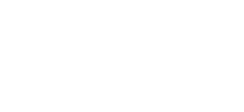 Mall för byggnadsnämndens uppföljning och utvärdering av tillsyn - 2023Statistik för periodenAntalNya ärenden efter anmälanNya ärenden, egeninitieradeBeslut om föreläggande, förbud mmBeslut att inte ingripaSkriv här:Skriv här:Statistik för periodenAntalNya ärenden efter anmälanNya ärenden, egeninitieradeBeslut om föreläggandeBeslut att inte ingripaSkriv här:Skriv här:Statistik för periodenAntalInkomna och granskade OVK-protokollNya ärenden efter anmälanNya ärenden, egeninitieradeBeslut om föreläggandeBeslut att inte ingripaSkriv härSkriv härStatistik för periodenAntalInkomna kontrollrapporterNya ärenden efter anmälanNya ärenden, egeninitieradeBeslut om föreläggandeBeslut om användningsförbudBeslut om byggsanktionsavgiftBeslut att inte ingripaSkriv härSkriv härStatistik för periodenAntalNya ärenden efter anmälanNya ärenden, egeninitieradeBeslut om föreläggande (lov-, rättelse-, åtgärds-, rivningsföreläggande)Beslut om användningsförbudBeslut om byggsanktionsavgiftBeslut att inte ingripaSkriv härSkriv härStatistik för periodenAntalNya ärenden efter anmälanNya ärenden, egeninitieradeBeslut om föreläggande (rättelse-, åtgärds-, rivningsföreläggande)Beslut om användningsförbudBeslut att inte ingripaSkriv härSkriv härStatistik för periodenAntalNya ärenden efter anmälanNya ärenden, egeninitieradeBeslut om föreläggandeBeslut att inte ingripaSkriv härSkriv härStatistik för periodenAntalNya ärenden efter anmälanNya ärenden, egeninitieradeBeslut om föreläggandeBeslut att inte ingripaSkriv härSkriv härStatistik för periodenAntalNya ärenden efter anmälanNya ärenden, egeninitieradeBeslut om föreläggandeBeslut att inte ingripaSkriv härSkriv härStatistik för periodenAntalNya ärenden efter anmälanNya ärenden, egeninitieradeBeslut om föreläggandeBeslut att inte ingripaSkriv härSkriv härStatistik för periodenAntalNya ärenden efter anmälanNya ärenden, egeninitieradeBeslut om föreläggandeBeslut att inte ingripaSkriv härSkriv härStatistik för periodenAntalNya ärenden efter anmälanNya ärenden, egeninitieradeBeslut om föreläggandeBeslut att inte ingripaSkriv härSkriv härStatistik för periodenAntalNya ärenden efter anmälanNya ärenden, egeninitieradeBeslut om föreläggandeBeslut att inte ingripaSkriv härSkriv härSkriv här